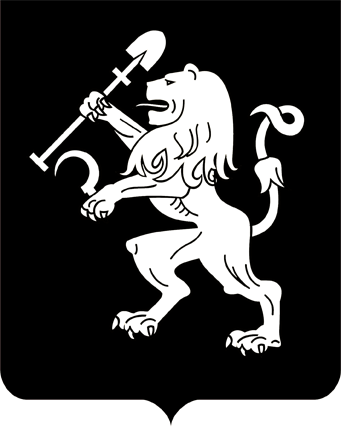 АДМИНИСТРАЦИЯ ГОРОДА КРАСНОЯРСКАРАСПОРЯЖЕНИЕО приватизации нежилого помещения по пр-ту им. газеты «Красноярский рабочий», д. 166, пом. 572На основании заявления общества с ограниченной ответствен-ностью «Медобслуживание» (ИНН 2459009509) от 01.02.2021                           вх. № 2520-ги о реализации преимущественного права на приобретение арендуемого муниципального имущества, отчета об оценке рыночной стоимости от 29.04.2021 № 330/1-1, экспертного заключения от 17.06.2021 № 18/11-131/ЭЗ/77/13, в соответствии с Федеральными законами от 21.12.2001 № 178-ФЗ «О приватизации государственного и муниципального имущества», от 24.07.2007 № 209-ФЗ «О развитии  малого и среднего предпринимательства в Российской Федерации», от 22.07.2008 № 159-ФЗ «Об особенностях отчуждения недвижимого имущества, находящегося в государственной или в муниципальной собственности и арендуемого субъектами малого и среднего предпринимательства, и о внесении изменений в отдельные законодательные акты Российской Федерации», решением Красноярского городского Совета депутатов от 19.03.2019 № 2-29 «Об установлении срока рассрочки оплаты приобретаемого субъектами малого и среднего предпринимательства арендуемого недвижимого имущества, находящегося в муниципальной собственности, при реализации преимущественного права               на приобретение данного имущества», Положением о порядке и усло-виях приватизации муниципального имущества в городе Красноярске, утвержденным решением Красноярского городского Совета                              от 21.12.2004 № 4-69, руководствуясь ст. 45, 58, 59 Устава города Красноярска, распоряжением Главы города от 22.12.2006 № 270-р:1. Приватизировать нежилое помещение общей площадью                  16,4 кв. м с кадастровым номером 24:50:0000000:150923, расположенное по адресу: Красноярский край, г. Красноярск, пр-т им. газеты «Красноярский рабочий», д. 166, пом. 572.2. Предоставить обществу с ограниченной ответственностью      «Медобслуживание»:1) преимущественное право на приобретение арендуемого нежилого помещения общей площадью 16,4 кв. м с кадастровым номером 24:50:0000000:150923, расположенного по адресу: Красноярский край,                г. Красноярск, пр-т им. газеты «Красноярский рабочий», д. 166,           пом. 572, по цене 861 000 (восемьсот шестьдесят одна тысяча) рублей, равной его рыночной стоимости согласно отчету об оценке;2) рассрочку оплаты нежилого помещения на пять лет. Сумма платежа вносится ежемесячно не позднее 10-го числа равными долями.3. Настоящее распоряжение разместить на официальном сайте  администрации города.Заместитель Главы города –руководитель департаментамуниципального имущества  и земельных отношений						    Н.Н. Павлович16.07.2021№ 2500-недв